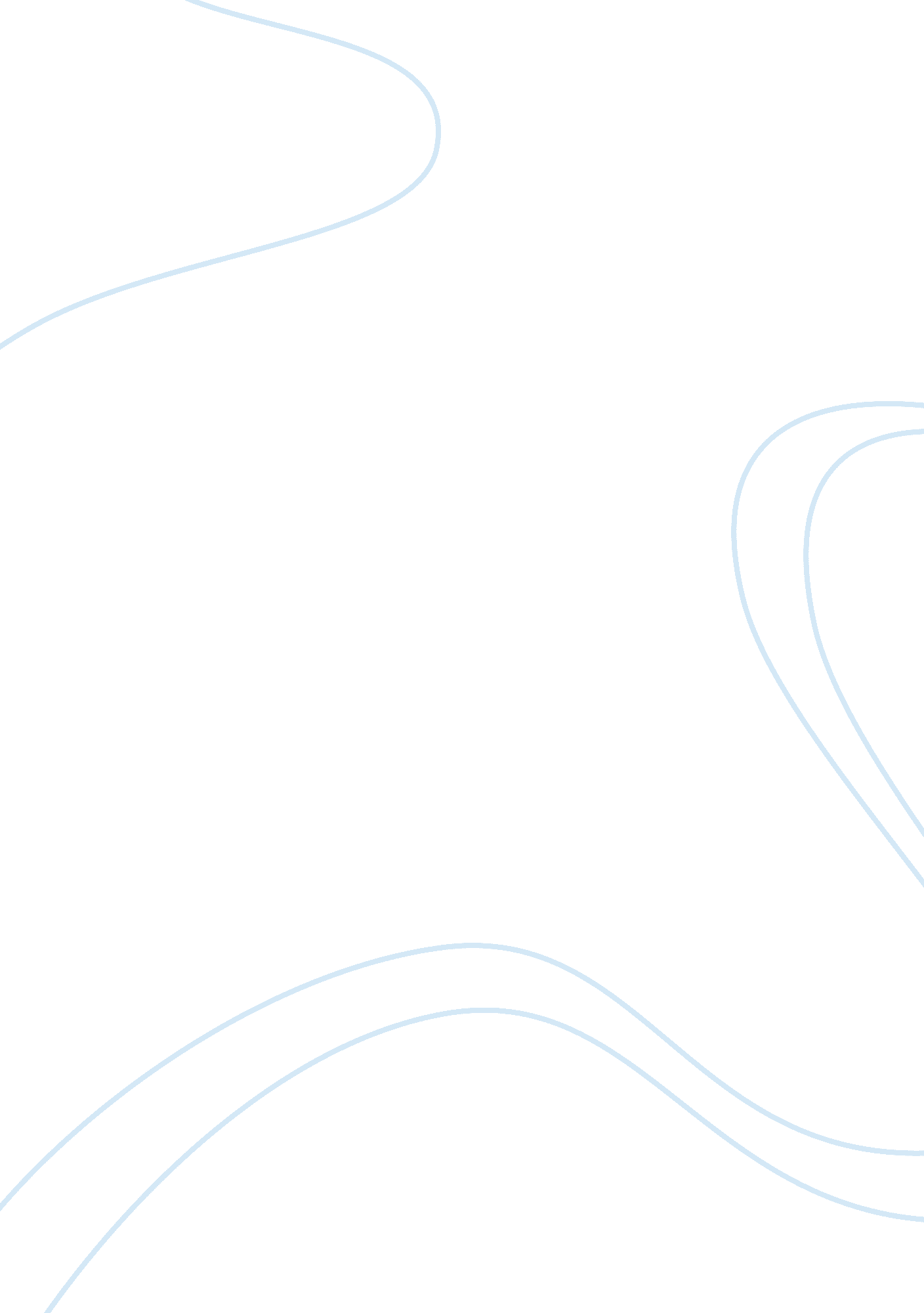 Letter of inquiryBusiness, Management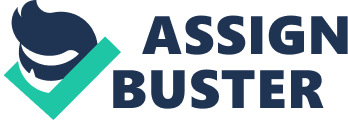 Dear Or alternately: Dear Sir/Madam: I have been informed of a job opportunity as IPRO Management and Technical Support Engineer by [name of referrer/optional]. I am a very interested in such a position because [qualifications or related work & interests/bulleted type lists of qualifications if possible]. I am currently employed at [name of organization] as [title of position]. Or alternately: I have just finished my Bachelor’s degree in the Multidisciplinary Studies with concentrations - Mechanical Engineering, PackagingScience, and Management Studies from [name ofacademicorganization]. I believed my academic competencies would match qualification requirements of aforementioned position. I am looking forward to further discuss this job opportunity and how I can be a part of the success of Stratosphere, Inc. Sincerely, One final way to be noticed the reader and to show a personal touch is by adding a post script or PS to your letter personally handwritten if at all possible.(" Cover letter advice", 2007) Reference: Cover letter advice. (2007).   Retrieved March 15, 2007, from http://www. cvtips. com/cover_letter_guide_3. html 